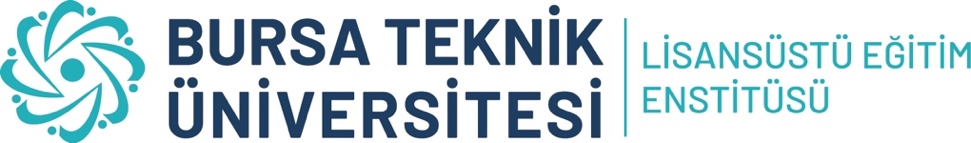 ÖĞRENCİ BİLGİLERİÖĞRENCİ BİLGİLERİÖĞRENCİ BİLGİLERİÖĞRENCİ BİLGİLERİÖĞRENCİ BİLGİLERİÖĞRENCİ BİLGİLERİÖĞRENCİ BİLGİLERİAdı SoyadıAdı SoyadıNumarası / DönemiNumarası / DönemiAnabilim Dalı / ProgramıAnabilim Dalı / ProgramıDanışmanı / İkinci DanışmanıDanışmanı / İkinci DanışmanıKayıt TürüKayıt TürüDOKTORA YETERLİK SINAVI JÜRİ RAPORUDOKTORA YETERLİK SINAVI JÜRİ RAPORUDOKTORA YETERLİK SINAVI JÜRİ RAPORUDOKTORA YETERLİK SINAVI JÜRİ RAPORUDOKTORA YETERLİK SINAVI JÜRİ RAPORUDOKTORA YETERLİK SINAVI JÜRİ RAPORUDOKTORA YETERLİK SINAVI JÜRİ RAPORUAnabilim Dalı Başkanlığına,Yukarıda bilgileri verilen öğrencinin Doktora Yeterlik Sınav sonucu bilgilerinize sunulmuştur.Öğrencinin Yeterlik sınavının; Yazılı kısmında ,Sözlü kısmında;  olduğuna, ile karar verilmiştir.Öğrencinin ek ders almasına; .Alınması istenilen ders(ler): Kaçıncı Defa Sınava Girdiği: Anabilim Dalı Başkanlığına,Yukarıda bilgileri verilen öğrencinin Doktora Yeterlik Sınav sonucu bilgilerinize sunulmuştur.Öğrencinin Yeterlik sınavının; Yazılı kısmında ,Sözlü kısmında;  olduğuna, ile karar verilmiştir.Öğrencinin ek ders almasına; .Alınması istenilen ders(ler): Kaçıncı Defa Sınava Girdiği: Anabilim Dalı Başkanlığına,Yukarıda bilgileri verilen öğrencinin Doktora Yeterlik Sınav sonucu bilgilerinize sunulmuştur.Öğrencinin Yeterlik sınavının; Yazılı kısmında ,Sözlü kısmında;  olduğuna, ile karar verilmiştir.Öğrencinin ek ders almasına; .Alınması istenilen ders(ler): Kaçıncı Defa Sınava Girdiği: Anabilim Dalı Başkanlığına,Yukarıda bilgileri verilen öğrencinin Doktora Yeterlik Sınav sonucu bilgilerinize sunulmuştur.Öğrencinin Yeterlik sınavının; Yazılı kısmında ,Sözlü kısmında;  olduğuna, ile karar verilmiştir.Öğrencinin ek ders almasına; .Alınması istenilen ders(ler): Kaçıncı Defa Sınava Girdiği: Anabilim Dalı Başkanlığına,Yukarıda bilgileri verilen öğrencinin Doktora Yeterlik Sınav sonucu bilgilerinize sunulmuştur.Öğrencinin Yeterlik sınavının; Yazılı kısmında ,Sözlü kısmında;  olduğuna, ile karar verilmiştir.Öğrencinin ek ders almasına; .Alınması istenilen ders(ler): Kaçıncı Defa Sınava Girdiği: Anabilim Dalı Başkanlığına,Yukarıda bilgileri verilen öğrencinin Doktora Yeterlik Sınav sonucu bilgilerinize sunulmuştur.Öğrencinin Yeterlik sınavının; Yazılı kısmında ,Sözlü kısmında;  olduğuna, ile karar verilmiştir.Öğrencinin ek ders almasına; .Alınması istenilen ders(ler): Kaçıncı Defa Sınava Girdiği: Anabilim Dalı Başkanlığına,Yukarıda bilgileri verilen öğrencinin Doktora Yeterlik Sınav sonucu bilgilerinize sunulmuştur.Öğrencinin Yeterlik sınavının; Yazılı kısmında ,Sözlü kısmında;  olduğuna, ile karar verilmiştir.Öğrencinin ek ders almasına; .Alınması istenilen ders(ler): Kaçıncı Defa Sınava Girdiği: DOKTORA YETERLİK SINAV BİLGİLERİDOKTORA YETERLİK SINAV BİLGİLERİDOKTORA YETERLİK SINAV BİLGİLERİDOKTORA YETERLİK SINAV BİLGİLERİDOKTORA YETERLİK SINAV BİLGİLERİDOKTORA YETERLİK SINAV BİLGİLERİDOKTORA YETERLİK SINAV BİLGİLERİSınav TürüTarihTarihTarihSınav Notu (Rakam ile)Sınav Notu (Rakam ile)Sınav Notu (Yazı ile)Yazılı SınavSözlü SınavDOKTORA YETERLİK SINAVI JÜRİ BİLGİLERİDOKTORA YETERLİK SINAVI JÜRİ BİLGİLERİDOKTORA YETERLİK SINAVI JÜRİ BİLGİLERİDOKTORA YETERLİK SINAVI JÜRİ BİLGİLERİDOKTORA YETERLİK SINAVI JÜRİ BİLGİLERİDOKTORA YETERLİK SINAVI JÜRİ BİLGİLERİDOKTORA YETERLİK SINAVI JÜRİ BİLGİLERİUnvanı, Adı SoyadıUnvanı, Adı SoyadıUnvanı, Adı SoyadıÜniversite / Bölümü / Anabilim DalıÜniversite / Bölümü / Anabilim DalıÜniversite / Bölümü / Anabilim DalıÜniversite / Bölümü / Anabilim DalıLisansüstü Eğitim Enstitüsü Müdürlüğüne,Bilgileri verilen öğrenciye ilişkin Doktora Yeterlik Sınavı Jüri Raporu’nun işleme alınması hususunda,Gereğini arz ederim.Anabilim Dalı BaşkanıUnvanı, Adı SoyadıLisansüstü Eğitim Enstitüsü Müdürlüğüne,Bilgileri verilen öğrenciye ilişkin Doktora Yeterlik Sınavı Jüri Raporu’nun işleme alınması hususunda,Gereğini arz ederim.Anabilim Dalı BaşkanıUnvanı, Adı SoyadıLisansüstü Eğitim Enstitüsü Müdürlüğüne,Bilgileri verilen öğrenciye ilişkin Doktora Yeterlik Sınavı Jüri Raporu’nun işleme alınması hususunda,Gereğini arz ederim.Anabilim Dalı BaşkanıUnvanı, Adı SoyadıLisansüstü Eğitim Enstitüsü Müdürlüğüne,Bilgileri verilen öğrenciye ilişkin Doktora Yeterlik Sınavı Jüri Raporu’nun işleme alınması hususunda,Gereğini arz ederim.Anabilim Dalı BaşkanıUnvanı, Adı SoyadıLisansüstü Eğitim Enstitüsü Müdürlüğüne,Bilgileri verilen öğrenciye ilişkin Doktora Yeterlik Sınavı Jüri Raporu’nun işleme alınması hususunda,Gereğini arz ederim.Anabilim Dalı BaşkanıUnvanı, Adı SoyadıLisansüstü Eğitim Enstitüsü Müdürlüğüne,Bilgileri verilen öğrenciye ilişkin Doktora Yeterlik Sınavı Jüri Raporu’nun işleme alınması hususunda,Gereğini arz ederim.Anabilim Dalı BaşkanıUnvanı, Adı SoyadıLisansüstü Eğitim Enstitüsü Müdürlüğüne,Bilgileri verilen öğrenciye ilişkin Doktora Yeterlik Sınavı Jüri Raporu’nun işleme alınması hususunda,Gereğini arz ederim.Anabilim Dalı BaşkanıUnvanı, Adı SoyadıEkler:Sınav Yoklama TutanağıYazılı Sınav Tutanağı (soru ve öğrencilerin cevapları)Sözlü SorularıAçıklamalar: Öğrencinin oyçokluğu ile başarılı olması veya oybirliği ile başarısız olması durumunda, başarısız kabul eden jüri üyelerinin gerekçelerini bu rapora ek olarak göndermeleri gerekmektedir.Öğrencinin yazılı ve sözlü sınavların her birinden 100 puan üzerinden en az 75 puan alması zorunludur. Yazılı sınavdan başarısız olan öğrenci sözlü sınava alınmaz. Sözlü sınavda sorulan sorular tutanak altına alınır.Yazılı sınavdan başarılı olup sözlü sınavdan başarısız olan adayların takip eden dönemin sonuna kadar sözlü sınavdan başarılı olması gerekmektedir.Ekler:Sınav Yoklama TutanağıYazılı Sınav Tutanağı (soru ve öğrencilerin cevapları)Sözlü SorularıAçıklamalar: Öğrencinin oyçokluğu ile başarılı olması veya oybirliği ile başarısız olması durumunda, başarısız kabul eden jüri üyelerinin gerekçelerini bu rapora ek olarak göndermeleri gerekmektedir.Öğrencinin yazılı ve sözlü sınavların her birinden 100 puan üzerinden en az 75 puan alması zorunludur. Yazılı sınavdan başarısız olan öğrenci sözlü sınava alınmaz. Sözlü sınavda sorulan sorular tutanak altına alınır.Yazılı sınavdan başarılı olup sözlü sınavdan başarısız olan adayların takip eden dönemin sonuna kadar sözlü sınavdan başarılı olması gerekmektedir.Ekler:Sınav Yoklama TutanağıYazılı Sınav Tutanağı (soru ve öğrencilerin cevapları)Sözlü SorularıAçıklamalar: Öğrencinin oyçokluğu ile başarılı olması veya oybirliği ile başarısız olması durumunda, başarısız kabul eden jüri üyelerinin gerekçelerini bu rapora ek olarak göndermeleri gerekmektedir.Öğrencinin yazılı ve sözlü sınavların her birinden 100 puan üzerinden en az 75 puan alması zorunludur. Yazılı sınavdan başarısız olan öğrenci sözlü sınava alınmaz. Sözlü sınavda sorulan sorular tutanak altına alınır.Yazılı sınavdan başarılı olup sözlü sınavdan başarısız olan adayların takip eden dönemin sonuna kadar sözlü sınavdan başarılı olması gerekmektedir.Ekler:Sınav Yoklama TutanağıYazılı Sınav Tutanağı (soru ve öğrencilerin cevapları)Sözlü SorularıAçıklamalar: Öğrencinin oyçokluğu ile başarılı olması veya oybirliği ile başarısız olması durumunda, başarısız kabul eden jüri üyelerinin gerekçelerini bu rapora ek olarak göndermeleri gerekmektedir.Öğrencinin yazılı ve sözlü sınavların her birinden 100 puan üzerinden en az 75 puan alması zorunludur. Yazılı sınavdan başarısız olan öğrenci sözlü sınava alınmaz. Sözlü sınavda sorulan sorular tutanak altına alınır.Yazılı sınavdan başarılı olup sözlü sınavdan başarısız olan adayların takip eden dönemin sonuna kadar sözlü sınavdan başarılı olması gerekmektedir.Ekler:Sınav Yoklama TutanağıYazılı Sınav Tutanağı (soru ve öğrencilerin cevapları)Sözlü SorularıAçıklamalar: Öğrencinin oyçokluğu ile başarılı olması veya oybirliği ile başarısız olması durumunda, başarısız kabul eden jüri üyelerinin gerekçelerini bu rapora ek olarak göndermeleri gerekmektedir.Öğrencinin yazılı ve sözlü sınavların her birinden 100 puan üzerinden en az 75 puan alması zorunludur. Yazılı sınavdan başarısız olan öğrenci sözlü sınava alınmaz. Sözlü sınavda sorulan sorular tutanak altına alınır.Yazılı sınavdan başarılı olup sözlü sınavdan başarısız olan adayların takip eden dönemin sonuna kadar sözlü sınavdan başarılı olması gerekmektedir.Ekler:Sınav Yoklama TutanağıYazılı Sınav Tutanağı (soru ve öğrencilerin cevapları)Sözlü SorularıAçıklamalar: Öğrencinin oyçokluğu ile başarılı olması veya oybirliği ile başarısız olması durumunda, başarısız kabul eden jüri üyelerinin gerekçelerini bu rapora ek olarak göndermeleri gerekmektedir.Öğrencinin yazılı ve sözlü sınavların her birinden 100 puan üzerinden en az 75 puan alması zorunludur. Yazılı sınavdan başarısız olan öğrenci sözlü sınava alınmaz. Sözlü sınavda sorulan sorular tutanak altına alınır.Yazılı sınavdan başarılı olup sözlü sınavdan başarısız olan adayların takip eden dönemin sonuna kadar sözlü sınavdan başarılı olması gerekmektedir.Ekler:Sınav Yoklama TutanağıYazılı Sınav Tutanağı (soru ve öğrencilerin cevapları)Sözlü SorularıAçıklamalar: Öğrencinin oyçokluğu ile başarılı olması veya oybirliği ile başarısız olması durumunda, başarısız kabul eden jüri üyelerinin gerekçelerini bu rapora ek olarak göndermeleri gerekmektedir.Öğrencinin yazılı ve sözlü sınavların her birinden 100 puan üzerinden en az 75 puan alması zorunludur. Yazılı sınavdan başarısız olan öğrenci sözlü sınava alınmaz. Sözlü sınavda sorulan sorular tutanak altına alınır.Yazılı sınavdan başarılı olup sözlü sınavdan başarısız olan adayların takip eden dönemin sonuna kadar sözlü sınavdan başarılı olması gerekmektedir.ÖĞRENCİ BİLGİLERİÖĞRENCİ BİLGİLERİÖĞRENCİ BİLGİLERİÖĞRENCİ BİLGİLERİÖĞRENCİ BİLGİLERİÖĞRENCİ BİLGİLERİAdı SoyadıNumarası / Dönemi Dönem DönemAnabilim Dalı / Programı Anabilim Dalı Anabilim Dalı Anabilim Dalı Doktora Programı Doktora ProgramıDanışmanı / İkinci DanışmanıTarihDOKTORA YETERLİK SINAVI SÖZLÜ SORULARIDOKTORA YETERLİK SINAVI SÖZLÜ SORULARIDOKTORA YETERLİK SINAVI SÖZLÜ SORULARIDOKTORA YETERLİK SINAVI SÖZLÜ SORULARIDOKTORA YETERLİK SINAVI SÖZLÜ SORULARIDOKTORA YETERLİK SINAVI SÖZLÜ SORULARIJüri Üyesi Unvanı, Adı SoyadıJüri Üyesi Unvanı, Adı SoyadıJüri Üyesi Unvanı, Adı SoyadıJüri Üyesi Unvanı, Adı SoyadıJüri Üyesi Unvanı, Adı SoyadıJüri Üyesi Unvanı, Adı SoyadıJüri Üyesi Unvanı, Adı SoyadıJüri Üyesi Unvanı, Adı SoyadıJüri Üyesi Unvanı, Adı SoyadıJüri Üyesi Unvanı, Adı SoyadıJüri Üyesi Unvanı, Adı SoyadıJüri Üyesi Unvanı, Adı Soyadı